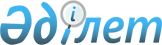 2012 жылға арналған субсидияланатын басым ауылшаруашылық дақылдарының
түрлері бойынша егістіктің оңтайлы себу мерзімдерін айқындау туралы
					
			Күшін жойған
			
			
		
					Оңтүстік Қазақстан облысы Шардара ауданы әкімдігінің 2012 жылғы 3 мамырдағы N 253 Қаулысы. Оңтүстік Қазақстан облысы Шардара ауданының Әділет басқармасында 2012 жылғы 22 мамырда N 14-15-139 тіркелді. Қолданылу мерзімінің аяқталуына байланысты қаулының күші жойылды - (Оңтүстік Қазақстан облысы Шардара ауданы әкімінің аппаратының 2013 жылғы 1 ақпандағы № 03-228 хатымен)      Ескерту. Қолданылу мерзімінің аяқталуына байланысты қаулының күші жойылды - (Оңтүстік Қазақстан облысы Шардара ауданы әкімінің аппаратының 01.02.2013 № 03-228 хатымен).

      «Қазақстан Республикасындағы жергілікті мемлекеттік басқару және өзін-өзі басқару туралы» Қазақстан Республикасының 2001 жылғы 23 қаңтардағы Заңының 31 бабының 2 тармағына және Қазақстан Республикасы Үкіметінің 2011 жылғы 4 наурыздағы № 221 «Өсімдік шаруашылығы өнімінің шығымдылығы мен сапасын арттыруға жергілікті бюджеттерден субсидиялау қағидасын бекіту туралы» қаулысына сәйкес, Шардара ауданының әкімдігі ҚАУЛЫ ЕТЕДІ:



      1. Шардара ауданы бойынша 2012 жылға арналған субсидияланатын басым ауылшаруашылық дақылдарының түрлері бойынша егістіктің оңтайлы себу мерзімдері қосымшаға сәйкес айқындалсын.



      2. Осы қаулы алғашқы ресми жарияланған күннен бастап қолданысқа енгiзiледi және 2012 жылғы 1 наурыздан туындаған құқықтық қатынастарға қолданылады.



      3. Осы қаулының орындалуын бақылау аудан әкімінің орынбасары Т.Оспановқа жүктелсін.      Аудан әкімі                                М.Мараим

      Шардара ауданы әкімдігінің

      2012 жылғы 3 мамырдағы

      № 253 қаулысына қосымша       Шардара ауданы бойынша 2012 жылға арналған субсидияланатын басым ауылшаруашылық дақылдарының түрлері бойынша егістіктің оңтайлы себу мерзімдері
					© 2012. Қазақстан Республикасы Әділет министрлігінің «Қазақстан Республикасының Заңнама және құқықтық ақпарат институты» ШЖҚ РМК
				№Дақылдар түріОңтайлы мерзімдеріОңтайлы мерзімдеріЕскерту№Дақылдар түрібасталуы аяқталуыЕскерту1Майлы дақылдар01.03.2012ж.01.05.2012ж.Егістік және суармалы жерлер2Жоңышқа20.03.2012ж.01.05.2012ж.Егістік және суармалы жерлер3Жүгері20.04.2012ж.15.06.2012ж.Суармалы жерлер 4Көкөніс және бақша өнімдері10.03.2012ж.25.06.2012ж.Суармалы жерлер5Картоп10.03.2012ж.25.06.2012ж.Суармалы жерлер